31 октября в спортивном комплексе «Орлан» прошел городской фестиваль среди детей с ограниченными возможностями здоровья.Программа включала : настольный теннис, дартс, шашки и игру бочча. За нашу команду выступали и заняли места: Евсеенко Анастасия 8Бкл. – 1 место шашки,  2 место –бочча, 1 место – теннис; Александров Максим 8Б кл. – 3 место теннис;Поляков Михаил 8А кл. – 1 место теннис;Архипов Иван 6В кл. – 1 место бочча;Кудо Сабрина 5В кл. – 1 место теннис. 3 место – бочча, 3 место – дартс;Кудо Денис 5В кл. -  3 место теннис;Куропятникова Анастасия 4Б кл.,Сергеев Артем 6В кл. - 4 место теннис;Молодцы ребята!Благодарим учителей, подготовивших наших ребят: Сухомлину А.Ю., Ведерникову И.В., Бородкину М.Г.Благодарим воспитателей 5В кл. Цимошко Е.В., 6В кл. Воробьеву Л.И. за помощь в организации соревнований.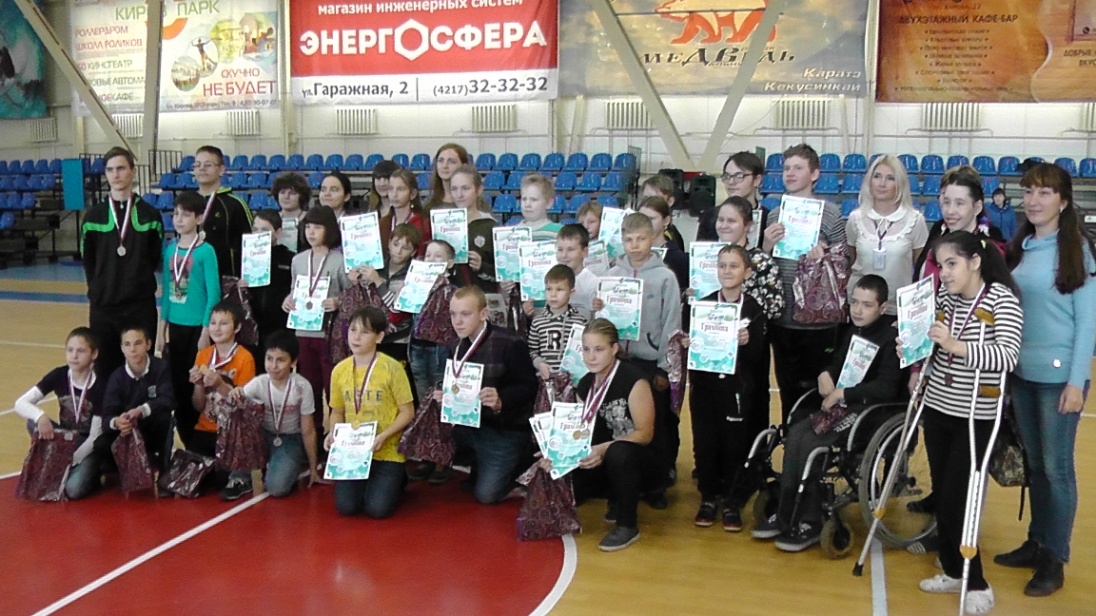 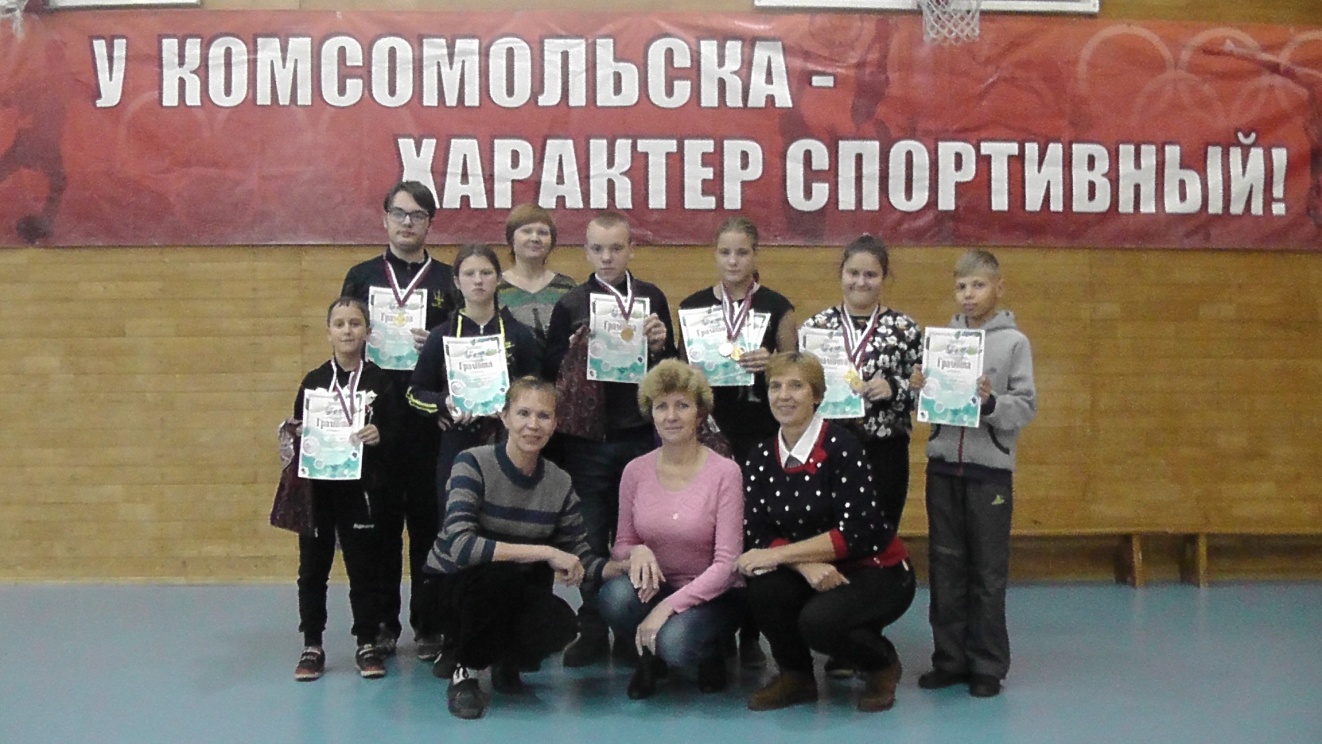 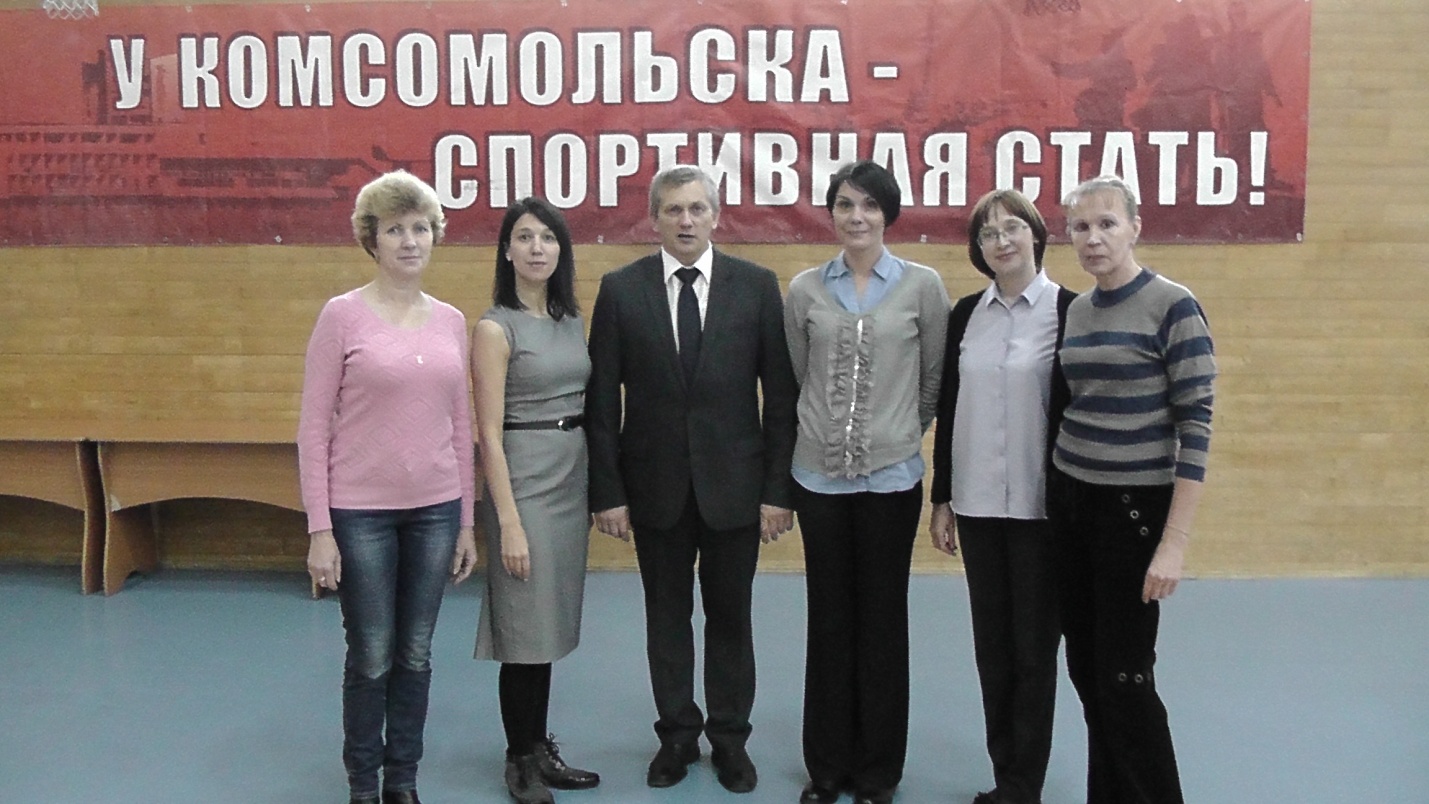 